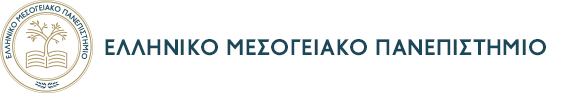 Τμημα διοικητικησ επιστημησ και τεχνολογιασΦουρνιά Λακώνια, Άγιος Νικόλαος Κρήτης, Τηλ.28410-91103Fax 28410-82879Άγιος Νικόλαος Κρήτης , Τ.Κ. 72100, Τηλ.28410.91101, 2 Fax.28410-82879Κατατάξεις αποφοίτων Ι.Ε.Κ. καθώς και Μεταλυκειακού έτους τάξης  μαθητείαςA. Το Τμήμα Διοικητικής Επιστήμης και Τεχνολογίας του Ελληνικού Μεσογειακού Πανεπιστημίου θα δεχθεί για το επόμενο ακαδημαϊκό έτος 2022-2023 αιτήσεις για κατατάξεις αποφοίτων των Ι.Ε.Κ. καθώς και του Μεταλυκειακού έτους Τάξης  Μαθητείας από τις παρακάτω ειδικότητες που είναι συναφείς με τα κύρια γνωστικά αντικείμενα του Τμήματος (Διοίκηση, Οικονομία, Πληροφορική, Μάρκετινγκ):Ειδικότητες Ι.Ε.Κ. Νόμου 4186/2013: ΣΤΕΛΕΧΟΣ ΔΙΟΙΚΗΣΗΣ ΚΑΙ ΟΙΚΟΝΟΜΙΑΣΣΤΕΛΕΧΟΣ ΔΙΟΙΚΗΣΗΣ ΚΑΙ ΟΙΚΟΝΟΜΙΑΣ ΣΤΟΝ ΤΟΜΕΑ ΤΟΥ ΤΟΥΡΙΣΜΟΥΣΤΕΛΕΧΟΣ ΔΙΟΙΚΗΣΗΣ ΚΑΙ ΟΙΚΟΝΟΜΙΑΣ ΣΤΟΝ ΤΟΜΕΑ ΤΗΣ ΝΑΥΤΙΛΙΑΣΣΤΕΛΕΧΟΣ ΔΙΟΙΚΗΣΗΣ ΚΑΙ ΟΙΚΟΝΟΜΙΑΣ ΣΤΟΝ ΤΟΜΕΑ ΤΗΣ ΥΓΕΙΑΣΤΕΧΝΙΚΟΣ ΤΟΥΡΙΣΤΙΚΩΝ ΜΟΝΑΔΩΝ ΚΑΙ ΕΠΙΧΕΙΡΗΣΕΩΝ ΦΙΛΟΞΕΝΙΑΣ (ΥΠΗΡΕΣΙΑ ΥΠΟΔΟΧΗΣ - ΥΠΗΡΕΣΙΑ ΟΡΟΦΩΝ - ΕΜΠΟΡΕΥΜΑΤΟΓΝΩΣΙΑ)ΣΤΕΛΕΧΟΣ ΜΗΧΑΝΟΓΡΑΦΗΜΕΝΟΥ ΛΟΓΙΣΤΗΡΙΟΥ - ΦΟΡΟΤΕΧΝΙΚΟΥ ΓΡΑΦΕΙΟΥΣΤΕΛΕΧΟΣ ΔΙΕΘΝΟΥΣ ΕΜΠΟΡΙΟΥΣΤΕΛΕΧΟΣ ΔΗΜΟΣΙΩΝ ΣΧΕΣΕΩΝ ΚΑΙ ΕΠΙΚΟΙΝΩΝΙΑΣΣΤΕΛΕΧΟΣ ΕΜΠΟΡΙΑΣ, ΔΙΑΦΗΜΙΣΗΣ ΚΑΙ ΠΡΟΩΘΗΣΗΣ ΠΡΟΪΟΝΤΩΝ (MARKETING)ΤΕΧΝΙΚΟΣ ΛΟΓΙΣΜΙΚΟΥ Η/ΥΤΕΧΝΙΚΟΣ ΔΙΚΤΥΩΝ ΚΑΙ ΤΗΛΕΠΙΚΟΙΝΩΝΙΩΝΤΕΧΝΗ ΣΚΙΤΣΟΥ - ΕΙΚΟΝΟΓΡΑΦΙΑΣ – ΓΡΑΦΙΚΩΝΤΕΧΝΙΚΟΣ ΚΙΝΟΥΜΕΝΗΣ ΕΙΚΟΝΑΣ- ΗΛΕΚΤΡΟΝΙΚΗΣ ΣΧΕΔΙΑΣΗΣ ΓΡΑΦΗΜΑΤΟΣΤΕΧΝΙΚΟΣ Η/ΥΤΕΧΝΙΚΟΣ ΕΦΑΡΜΟΓΩΝ ΠΛΗΡΟΦΟΡΙΚΗΣ (ΠΟΛΥΜΕΣΑ / WEB DESIGNER - DEVELOPER / VIDEO GAMES)ΤΕΧΝΟΛΟΓΙΕΣ ΕΠΙΚΟΙΝΩΝΙΑΣ ΚΑΙ ΠΛΗΡΟΦΟΡΙΩΝ ΣΤΗΝ ΤΑΞΙΔΙΩΤΙΚΗ ΒΙΟΜΗΧΑΝΙΑ (V.I.C.T. TRAVEL)ΓΡΑΦΙΣΤΙΚΗ ΕΝΤΥΠΟΥ ΚΑΙ ΗΛΕΚΤΡΟΝΙΚΩΝ ΜΕΣΩΝΓΡΑΜΜΑΤΕΑΣ ΑΝΩΤΕΡΩΝ ΚΑΙ ΑΝΩΤΑΤΩΝ ΣΤΕΛΕΧΩΝΘΡΗΣΚΕΥΤΙΚΟΥ ΤΟΥΡΙΣΜΟΥ ΚΑΙ ΠΡΟΣΚΥΝΗΜΑΤΙΚΩΝ ΠΕΡΙΗΓΗΣΕΩΝΒΟΗΘΟΣ ΦΑΡΜΑΚΕΙΟΥΣΤΕΛΕΧΟΣ ΔΙΟΙΚΗΣΗΣ ΚΑΙ ΟΙΚΟΝΟΜΙΑΣ ΣΤΟΝ ΤΟΜΕΑ ΤΗΣ ΑΓΡΟΤΙΚΗΣ ΟΙΚΟΝΟΜΙΑΣΣΤΕΛΕΧΟΣ ΥΠΗΡΕΣΙΩΝ ΕΦΟΔΙΑΣΤΙΚΗΣ ΑΛΥΣΙΔΑΣ (LOGISTICS)ΣΤΕΛΕΧΟΣ ΕΠΙΧΕΙΡΗΣΕΩΝ ΤΥΠΟΠΟΙΗΣΗΣ, ΜΕΤΑΠΟΙΗΣΗΣ ΚΑΙ ΕΜΠΟΡΙΑΣ ΑΓΡΟΤΙΚΩΝ ΠΡΟΙΟΝΤΩΝΤΕΧΝΙΚΟΣ ΑΓΡΟΤΟΥΡΙΣΜΟΥΣΧΕΔΙΑΣΤΗΣ ΔΟΜΙΚΩΝ ΕΡΓΩΝ ΚΑΙ ΓΕΩΠΛΗΡΟΦΟΡΙΚΗΣΣΤΕΛΕΧΟΣ ΨΗΦΙΑΚΟΥ ΜΑΡΚΕΤΙΝΓΚ ΣΤΟ ΗΛΕΚΤΡΟΝΙΚΟ ΕΜΠΟΡΙΟ (ΠΕΙΡΑΜΑΤΙΚΗ ΕΙΔΙΚΟΤΗΤΑ)ΤΕΧΝΙΚΟΣ ΧΕΙΡΙΣΤΗΣ Η/Υ ΚΑΙ ΤΗΛΕΦΩΝΙΚΩΝ ΚΕΝΤΡΩΝ, ΠΑΡΟΧΗΣ ΠΛΗΡΟΦΟΡΙΩΝ ΚΑΙ ΕΞΥΠΗΡΕΤΗΣΗΣ ΠΕΛΑΤΩΝ ΑΠΟΚΛΕΙΣΤΙΚΑ ΓΙΑ ΤΥΦΛΟΥΣ ΚΑΙ ΑΤΟΜΑ ΜΕ ΠΡΟΒΛΗΜΑΤΑ ΟΡΑΣΗΣΕιδικότητες Ι.Ε.Κ. Νόμου 2009/1992: ΠΑΡΟΧΗΣ ΥΠΗΡΕΣΙΩΝ INTRANET - INTERNETΤΕΧΝΙΚΟΣ ΔΙΚΤΥΩΝΤΕΧΝΙΚΟΣ ΔΙΚΤΥΩΝ ΥΠΟΛΟΓΙΣΤΩΝ	ΤΕΧΝΙΚΟΣ ΕΦΑΡΜΟΓΩΝ ΙΑΤΡΙΚΗΣ ΠΛΗΡΟΦΟΡΙΚΗΣΤΕΧΝΙΚΟΣ ΕΦΑΡΜΟΓΩΝ ΠΛΗΡΟΦΟΡΙΚΗΣΤΕΧΝΙΚΟΣ ΕΦΑΡΜΟΓΩΝ ΠΛΗΡΟΦΟΡΙΚΗΣ ΜΕ ΠΟΛΥΜΕΣΑ (multimedia)ΤΕΧΝΙΚΟΣ ΕΦΑΡΜΟΓΩΝ ΠΛΗΡΟΦΟΡΙΚΗΣ, ΔΙΚΤΥΩΝ & ΑΥΤΟΜΑΤΙΣΜΟΥ ΓΡΑΦΕΙΟΥΤΕΧΝΙΚΟΣ Η/Υ, ΕΠΙΚΟΙΝΩΝΙΩΝ ΚΑΙ ΔΙΚΤΥΩΝΤΕΧΝΙΚΟΣ ΠΡΟΓΡΑΜΜΑΤΙΣΜΟΥ ΠΑΙΧΝΙΔΙΩΝ ΚΑΙ ΨΥΧΑΓΩΓΙΚΩΝ ΕΦΑΡΜΟΓΩΝ (VIDEO GAMES)ΤΕΧΝΙΚΟΣ ΣΥΣΤΗΜΑΤΩΝ ΥΠΟΛΟΓΙΣΤΩΝΤΕΧΝΙΚΟΣ ΣΧΕΔΙΑΣΗΣ ΚΑΙ ΑΝΑΠΤΥΞΗΣ ΙΣΤΟΣΕΛΙΔΩΝ (Web Designer - Developer)ΤΕΧΝΙΚΟΣ ΤΕΧΝΟΛΟΓΙΑΣ INTERNETΤΕΧΝΙΚΟΣ ΤΗΛΕΠΛΗΡΟΦΟΡΙΚΗΣΥΠΑΛΛΗΛΟΣ ΤΟΥΡΙΣΤΙΚΟΥ ΓΡΑΦΕΙΟΥΓΡΑΜΜΑΤΕΑΣ ΔΙΕΥΘΥΝΣΗΣΓΡΑΜΜΑΤΕΑΣ ΝΟΜΙΚΩΝ ΕΠΑΓΓΕΛΜΑΤΩΝΤΕΧΝΙΚΟΣ ΕΞΥΠΗΡΕΤΗΣΗΣ ΠΕΛΑΤΩΝΔΙΟΙΚΗΤΙΚΟ ΚΑΙ ΟΙΚΟΝΟΜΙΚΟ ΣΤΕΛΕΧΟΣ ΕΠΙΧΕΙΡΗΣΕΩΝΕΙΔΙΚΟΣ ΑΣΦΑΛΙΣΤΙΚΩΝ ΕΡΓΑΣΙΩΝΕΙΔΙΚΟΣ ΕΜΠΟΡΙΑΣ,ΔΙΑΦΗΜΗΣΗΣ ΚΑΙ ΠΡΟΩΘΗΣΗΣ ΠΡΟΪΟΝΤΩΝ (Marketing)ΕΙΔΙΚΟΣ ΕΜΠΟΡΙΚΩΝ ΕΠΙΧΕΙΡΗΣΕΩΝΕΙΔΙΚΟΣ ΚΟΣΤΟΛΟΓΗΣΗΣ ΣΤΗ ΒΙΟΜΗΧΑΝΙΑ - ΒΙΟΤΕΧΝΙΑΕΙΔΙΚΟΣ ΜΗΧΑΝΟΓΡΑΦΗΜΕΝΟΥ ΛΟΓΙΣΤΗΡΙΟΥΕΙΔΙΚΟΣ ΠΩΛΗΣΕΩΝΕΙΔΙΚΟΣ ΤΡΑΠΕΖΙΚΩΝ ΕΡΓΑΣΙΩΝΕΙΔΙΚΟΣ ΦΟΡΟΤΕΧΝΙΚΟΥ ΓΡΑΦΕΙΟΥΕΙΔΙΚΟΣ ΧΡΗΜΑΤΙΣΤΗΡΙΑΚΩΝ ΕΡΓΑΣΙΩΝΚΤΗΜΑΤΟΜΕΣΙΤΗΣ - ΔΙΑΧΕΙΡΙΣΤΗΣ ΑΚΙΝΗΤΗΣ ΠΕΡΙΟΥΣΙΑΣΣΤΑΤΙΣΤΙΚΗΣ ΕΡΕΥΝΑΣ ΑΓΟΡΑΣ ΚΑΙ ΔΗΜΟΣΚΟΠΗΣΕΩΝΣΤΕΛΕΧΟΣ ΒΙΒΛΙΟΠΩΛΙΚΩΝ ΕΠΙΧΕΙΡΗΣΕΩΝΣΤΕΛΕΧΟΣ ΔΙΕΘΝΟΥΣ ΕΜΠΟΡΙΟΥΣΤΕΛΕΧΟΣ ΕΚΔΟΤΙΚΩΝ ΕΠΙΧΕΙΡΗΣΕΩΝΣΤΕΛΕΧΟΣ ΚΟΣΤΟΛΟΓΗΣΗΣ ΣΤΗ ΒΙΟΜΗΧΑΝΙΑ-ΒΙΟΤΕΧΝΙΑΣΤΕΛΕΧΟΣ ΜΙΚΡΟΜΕΣΑΙΩΝ ΕΠΙΧΕΙΡΗΣΕΩΝΣΤΕΛΕΧΟΣ ΤΡΑΠΕΖΙΚΩΝ ΕΡΓΑΣΙΩΝΣΤΕΛΕΧΟΣ ΥΠΗΡΕΣΙΩΝ ΕΦΟΔΙΑΣΤΙΚΗΣ ΑΛΥΣΙΔΑΣ (LOGISTICS)ΣΤΕΛΕΧΟΣ ΧΡΗΜΑΤΙΣΤΗΡΙΑΚΩΝ ΕΡΓΑΣΙΩΝΥΠΕΥΘΥΝΟΣ ΠΡΟΜΗΘΕΙΩΝ ΚΑΙ ΔΙΑΧΕΙΡΙΣΗΣ ΑΠΟΘΗΚΗΣΔΙΑΦΗΜΙΣΗΣΕιδικότητες Μεταλυκειακού έτους Τάξης  Μαθητείας: ΤΕΧΝΙΚΟΣ ΕΦΑΡΜΟΓΩΝ ΠΛΗΡΟΦΟΡΙΚΗΣΤΕΧΝΙΚΟΣ Η/Υ ΚΑΙ ΔΙΚΤΥΩΝ Η/ΥΤΕΧΝΙΚΟΣ ΗΛΕΚΤΡΟΛΟΓΙΚΩΝ ΣΥΣΤΗΜΑΤΩΝ, ΕΓΚΑΤΑΣΤΑΣΕΩΝ ΚΑΙ ΔΙΚΤΥΩΝΤΕΧΝΙΚΟΣ ΗΛΕΚΤΡΟΝΙΚΩΝ ΚΑΙ ΥΠΟΛΟΓΙΣΤΙΚΩΝ ΣΥΣΤΗΜΑΤΩΝ, ΕΓΚΑΤΑΣΤΑΣΕΩΝ, ΔΙΚΤΥΩΝ ΚΑΙ ΤΗΛΕΠΙΚΟΙΝΩΝΙΩΝΥΠΑΛΛΗΛΟΣ ΑΠΟΘΗΚΗΣ ΚΑΙ ΣΥΣΤΗΜΑΤΩΝ ΕΦΟΔΙΑΣΜΟΥ (LOGISTICS)ΥΠΑΛΛΗΛΟΣ ΔΙΟΙΚΗΣΗΣ ΚΑΙ ΟΙΚΟΝΟΜΙΚΩΝ ΥΠΗΡΕΣΙΩΝΥΠΑΛΛΗΛΟΣ ΤΟΥΡΙΣΤΙΚΩΝ ΕΠΙΧΕΙΡΗΣΕΩΝΒ. Το ποσοστό θα ανέρχεται στο 5% του προβλεπόμενου αριθμού των εισακτέων. Γ. Η επιλογή των υποψηφίων θα γίνει με εξετάσεις οι οποίες θα πραγματοποιηθούν από 1-20 Δεκεμβρίου 2022, στα παρακάτω μαθήματα του Προγράμματος Σπουδών του Τμήματος.Εισαγωγή στην ΠληροφορικήΟργάνωση και Διοίκηση ΕπιχειρήσεωνΠιθανότητες και ΣτατιστικήΔ. Η ύλη που υπάρχει στα αντίστοιχα μαθήματα του προγράμματος σπουδών του Τμήματος και συγκεκριμένα:                                                    Εισαγωγή στην πληροφορικήΙστορική εξέλιξη ηλεκτρονικών υπολογιστών.  Ο υπολογιστής σαν σύστημα. Συστήματα υπολογιστών.  Αριθμητικά συστήματα και παράσταση πληροφοριών. Ψηφιακή λογική. Λογικά κυκλώματα. Περιγραφή του υλικού του υπολογιστή (μνήμη, κεντρική μονάδα επεξεργασίας, περιφερειακές συσκευές).   Το λογισμικό του υπολογιστή. Ιστορική εξέλιξη, είδη και βασικές αρχές λειτουργικών συστημάτων.  Εξέταση λειτουργικών συστημάτων για προσωπικούς υπολογιστές. Επικοινωνίες, δίκτυα και Διαδίκτυο. Εφαρμογή της πληροφορικής τεχνολογίας.  Σύγκριση αρχιτεκτονικών και οργανώσεων υπολογιστών. Οργάνωση και ιεραρχία μνήμης, κρυφή μνήμη.  Συστήματα εισόδου /εξόδου. Δίαυλοι επικοινωνίας. Εισαγωγή στη χρήση των λειτουργικών συστημάτων  Windows και Linux. Εξάσκηση σε εφαρμογές γραφείου (επεξεργαστή κειμένου, υπολογιστικά φύλλα, δημιουργία παρουσιάσεων). Εξάσκηση σε εφαρμογές Διαδικτύου, ηλεκτρονικού ταχυδρομείου.Εξάσκηση σε ασκήσεις πληροφορικής για διοικητικά στελέχη και οικονομολόγους.                                                                        Βιβλία:1.ΠΛΗΡΟΦΟΡΙΚΗ ΓΙΑ ΤΗΝ ΟΙΚΟΝΟΜΙΑ ΚΑΙ ΤΗ ΔΙΟΙΚΗΣΗΚωδικός Βιβλίου στον Εύδοξο: 77113782Έκδοση: Α/2018Συγγραφείς: ΑΘΑΝΑΣΙΟΣ Κ. ΤΣΑΔΗΡΑΣISBN: 978-618-5063-43-6Τύπος: ΣύγγραμμαΔιαθέτης (Εκδότης): ΜΑΡΚΟΥ ΚΑΙ ΣΙΑ Ε.Ε.2. Εισαγωγή στην πληροφορικήΚωδικός Βιβλίου στον Εύδοξο: 77109607Έκδοση: 2η έκδ./2018Συγγραφείς: Evans Alan, Martin Kendall, Poatsy Mary AnneISBN: 978-960-586-236-7Τύπος: ΣύγγραμμαΔιαθέτης (Εκδότης): ΕΚΔΟΣΕΙΣ ΚΡΙΤΙΚΗ ΑΕ3. Εισαγωγή στην Πληροφορική, 10η ΈκδΚωδικός Βιβλίου στον Εύδοξο: 50658777Έκδοση: 10η Έκδ/2015Συγγραφείς: Beekman Ben,Beekman GeorgeISBN: 978-960-512-6674Τύπος: ΣύγγραμμαΔιαθέτης (Εκδότης): Χ. ΓΚΙΟΥΡΔΑ & ΣΙΑ ΕΕΟργάνωση και Διοίκηση ΕπιχειρήσεωνΕνότητα 1: Επισκόπηση των θεμελιωδών λειτουργιών της διοίκησης και του ρόλου των διοικητικών στελεχών. Επισκόπηση του επιστημολογικού υπόβαθρου της Διοικητικής θεωρίας.
Ενότητα 2: Ανάλυση των συνιστωσών του περιβάλλοντος στο οποίο κινούνται οι επιχειρήσεις. Ανάδειξη των ηθικών ζητημάτων που συνδέονται με την άσκηση διοίκησης.
Ενότητα 3: Ανάλυση του ρόλου του διοικητικού στελέχους ως φορέα λήψεως αποφάσεων και της λειτουργίας του σχεδιασμού.
Ενότητα 4: Ανάλυση των παραγόντων που συνδέονται με την οργανωτική δομή και την άσκηση ελέγχου.
Ενότητα 5: Εισαγωγή στη διοίκηση ανθρώπινου δυναμικού.Βιβλία:1. Διοίκηση ΕπιχειρήσεωνΚωδικός Βιβλίου στον Εύδοξο: 50656013Έκδοση: 11η /2016Συγγραφείς: Bateman ShellISBN: 978-960-418-534-4Τύπος: ΣύγγραμμαΔιαθέτης (Εκδότης): ΕΚΔΟΣΕΙΣ Α. ΤΖΙΟΛΑ & ΥΙΟΙ Α.Ε.2. Διοίκηση επιχειρήσεωνΚωδικός Βιβλίου στον Εύδοξο: 68379703Έκδοση: 2η έκδ./2017Συγγραφείς: Robbins Stephen P., Decenzo David A., Coulter MaryISBN: 978-960-586-188-9Τύπος: ΣύγγραμμαΔιαθέτης (Εκδότης): ΕΚΔΟΣΕΙΣ ΚΡΙΤΙΚΗ ΑΕ3. Επιχειρηματικότητα και Διοίκηση Μικρών ΕπιχειρήσεωνΚωδικός Βιβλίου στον Εύδοξο: 59382671Έκδοση: 2η/2016Συγγραφείς: Mariotti Steve - Glackin Caroline, Θερίου Γιώργος (επιμ.)ISBN: 978-960-418-639-6Τύπος: ΣύγγραμμαΔιαθέτης (Εκδότης): ΕΚΔΟΣΕΙΣ Α. ΤΖΙΟΛΑ & ΥΙΟΙ Α.Ε.Πιθανότητες και ΣτατιστικήΠεριγραφική στατιστική: Συλλογή οργάνωση και παρουσίαση στατιστικών στοιχείων, στατιστικός πληθυσμός, στατιστικές μεταβλητές και κατανομή συχνοτήτων.Στατιστικά μέτρα συμπύκνωσης δεδομένων (τάση και θέση, διασπορά, ασυμμετρία και κύρτωση, ροπές),  διοικητικές και οικονομικές εφαρμογές υπολογισμού και χρήσης.Σχέση 2 στατιστικών μεταβλητών: Παλινδρόμηση και συσχέτιση, γραμμική παλινδρόμηση, μέθοδος ελάχιστων τετράγωνων, συντελεστής συσχέτισης, σφάλμα παλινδρόμησης, μη γραμμική παλινδρόμηση (παραβολική, εκθετική, κλπ.), Τάση και Εποχικότητα, προβλέψεις από την παλινδρόμηση, εφαρμογές παλινδρόμησης σε δεδομένα. Θεωρία πιθανοτήτων: Έννοια και βασικές ιδιότητες πιθανοτήτων, εμπειρική πιθανότητα-κατανομή συχνοτήτων, θεώρημα Bayes, μεταθέσεις και συνδυασμοί, εφαρμογές.Τυχαίες μεταβλητές και κατανομές πιθανότητας: Κατανομή πιθανότητας, αθροιστική κατανομή πιθανότητας, παράμετροι κατανομών πιθανοτήτων τυχαίων μεταβλητών, ιδιότητες μέσης τιμής και διακύμανσης τυχαίας μεταβλητής, εφαρμογές.Σχέση μεταξύ δύο τυχαίων μεταβλητών: Συνδιακύμανση, συντελεστής συσχέτισης, γραμμικός μετασχηματισμός, άθροισμα δύο τυχαίων μεταβλητών, εφαρμογές.Βασικές διακριτές θεωρητικές κατανομές πιθανοτήτων: Διωνυμική κατανομή, κατανομή Poisson, Ομοιόμορφη κατανομή, εφαρμογές σε διοικητικά και οικονομικά δεδομένα.Βιβλία:1.ΣΤΑΤΙΣΤΙΚΗ ΓΙΑ ΤΙΣ ΕΠΙΧΕΙΡΗΣΕΙΣ ΚΑΙ ΤΗΝ ΟΙΚΟΝΟΜΙΑΚωδικός Βιβλίου στον Εύδοξο: 15602Έκδοση: 1/2010Συγγραφείς: ΠΕΤΡΟΣ ΚΙΟΧΟΣ, ΑΠΟΣΤΟΛΟΣ ΚΙΟΧΟΣISBN: 978-960-98678-1-8Εκδότης: ΕΛΕΝΗ ΚΙΟΧΟΥ2.Στατιστική για οικονομικά και διοίκηση επιχειρήσεωνΚωδικός Βιβλίου στον Εύδοξο: 15310Έκδοση: 1η έκδ./2010Συγγραφείς: Keller GeraldISBN: 978-960-458-206-8Εκδότης: Eκδόσεις Επίκεντρο Α.Ε3.Στατιστική με SPSSΚωδικός Βιβλίου στον Εύδοξο: 68369723Έκδοση: 1η/2017Συγγραφείς: Ζαφειρόπουλος Κωνσταντίνος, Μυλωνάς ΝικόλαοςISBN: 978-960-418-680-8Τύπος: ΣύγγραμμαΔιαθέτης (Εκδότης): ΕΚΔΟΣΕΙΣ Α. ΤΖΙΟΛΑ & ΥΙΟΙ Α.Ε.4.Εισαγωγή στις Πιθανότητες και τη ΣτατιστικήΚωδικός Βιβλίου στον Εύδοξο: 50659284Έκδοση: 1η έκδ./2015Συγγραφείς: Γεώργιος Κ. ΠαπαδόπουλοςISBN: 978-960-01-1700-4Τύπος: ΣύγγραμμαΔιαθέτης (Εκδότης): Γ. ΔΑΡΔΑΝΟΣ - Κ. ΔΑΡΔΑΝΟΣ Ο.Ε	                                                                                    O Προέδρος του Τμήματος                                                                                                 Κωνσταντίνος Παναγιωτάκης                                                                                                  Αναπληρωτής   Καθηγητής